Управление Федеральной службы по надзору в сфере защиты прав потребителей и благополучия человека по Тюменской областиКорь и её профилактикаВ Российской Федерации в последние годы отмечается рост заболеваемости корью. Болеют не привитые против кори дети и взрослые.В Тюменской области проводится комплекс мероприятий в рамках Программы «Профилактика кори и краснухи в период верификации их элиминации в Тюменской области (2013-2015гг.» и плана ее реализации, утвержденной  Первым заместителем Губернатора.Корь – это вирусная инфекционная болезнь, передающая от человека к человеку воздушно-капельным путем. Заболевание характеризуется лихорадкой. Интоксикацией, катаральным воспалением конъюнктивы и слизистых верхних дыхательных путей, экзантемой и этапными пятнисто-папулезными высыпаниями на коже (начиная с головы и далее на туловище и конечности). Корь является повсеместно распространенным высокозаразным заболеванием, поражающим при отсутствии вакцинации, почти каждого человека независимо от возраста.Корь опасна своими осложнениями. Наиболее частым осложнением кори являются пневмонии. У взрослых более частым осложнением, чем у детей, является менингоэнцефалит, нередко, оставляющий необратимые последствия со стороны центральной нервной системы. Самая эффективная защита от кори – прививка. Прививкам подлежат дети в возрасте 1 год и 6 лет. А также взрослые до 35 лет не болевшие этой инфекцией, не привитые, не имеющие сведений о прививке и привитые однократно.	Профилактические прививки проводятся бесплатно в лечебно-профилактических учреждениях по месту жительства населения, за счет средств федерального бюджета.Каждый человек имеет право получить прививку или отказаться от неё.Право на прививку - это право на жизнь и здоровье. За каждым – разумный выбор.  Прививайтесь - и будьте здоровы!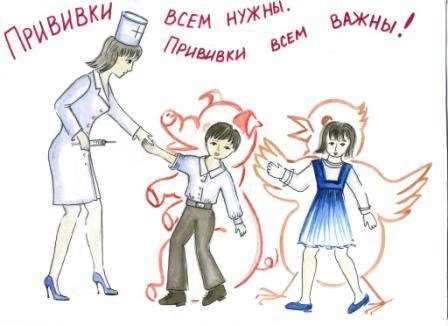 